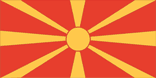 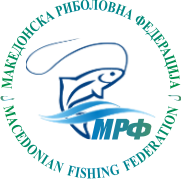          Н А Т П Р Е В А Р У В А Ч К И     Д Н Е В Н И К        за 2-ро коло од СУПЕР ЛИГАЗа дисциплина: “ ПЛИВКА”Одржан на ден 26.08.2018 год. на  Преспанско Езеро    Секретар:								Главен судија:             Јане Томов					                                Пеце ВелевскиСтартенбројИме и презиме на натпреварувачотУловена тежина (гр)ПласманБодови1.ИВАНЧО  БОГОЕВСКИ910572.МАРЈАН  ГЕОРГИЕВСКИ2401023.ЗЛАТКО  МИТРЕВ1090484.ГОРАН  ДИМИТРИЕВСКИ1401115.ТОНИ  ГОГОВЧЕВСКИ595846.БЛАЖЕ  НИКОЛОСКИ710667.ГОРАН  ЦУЦУЛОСКИ1175398.ВАСИЛ  ХАЏИСКИ695759.ЗОРАН  КОЖУХАРОВ5059310.ЌИРЕ  МАЛИНКОВ129021011.БОРЧЕ  ЕЛЕНОВ1655111